Základní škola a Mateřská škola Čížová, okres Písek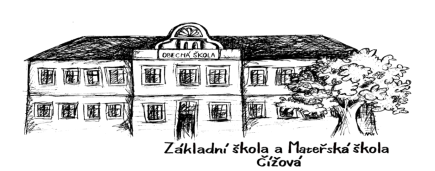 		Čížová 18, 398 31Tel: 382 279 278, IČO:70986584, email: skola@cizova.czŽádost o přijetí dítěte k předškolnímu vzdělávánído mateřské školy od školního roku 2023/2024Podle ustanovení § 34 odst. 2 zákona č.561/2004 Sb. o předškolním, základním, středním, vyšším odborném a jiném vzdělávání (školský zákon), žádám o přijetí svého dítěte k předškolnímu vzdělávání do MŠ Čížová, okres Písek, Čížová 18, 398 31 od školního roku 2023/2024.Registrační číslo žádosti: ( vyplní škola, bude Vám zasláno emailem) ………………………………….Prohlášení zákonného zástupce:Svým podpisem potvrzuji, že všechny uvedené údaje jsou pravdivé.Správce je povinen poskytnout subjektu údajů informace o zpracování osobních údajů dle článku 13 Obecného nařízení o ochraně osobních údajů 2016/679. Informační povinnost činí správce webových stránek Správce (http://www.zscizova.cz) a na vyžádání u kompetentních zaměstnanců Správce.Svým podpisem potvrzuji, že mi byly poskytnuty informace o zpracování mých osobních údajů a osobních údajů mého dítěte ve smyslu čl. 13 Obecného nařízení o ochraně osobních údajů 2016/679, zveřejněné správcem způsobem uvedeným ve větě první, předané zaměstnancem správce mé osobě tímto způsobem.Příloha č. 1 - Prostá kopie rodného listu bude přílohou žádosti v jakékoliv její podobě a bude na ní souhlas zákonného zástupce s poskytnutím kopie rodného listu a jeho podpis.Příloha č. 2 - Prostá kopie občanského průkazu zákonného zástupce bude přílohou žádosti v jakékoliv její podobě a bude na ní souhlas zákonného zástupce s poskytnutím kopie občanského průkazu a jeho podpis. Příloha č. 3- Potvrzení o očkování. Kopie očkovacího průkazu.Údaje o dítěti:Údaje o dítěti:Údaje o dítěti:Údaje o dítěti:Jméno a příjmení:Datum narození:Místo trvalého pobytu:Požadované datum nástupu dítěte k předškolnímu vzdělávání:Požadované datum nástupu dítěte k předškolnímu vzdělávání:Požadované datum nástupu dítěte k předškolnímu vzdělávání:Požadovaná délka docházky dítěte do MŠ(odpovídající zapište „X“)CelodenníJiná denní docházkaZákonný zástupce dítěte - otec:Zákonný zástupce dítěte - otec:Zákonný zástupce dítěte - otec:Zákonný zástupce dítěte - otec:Jméno a příjmení:Místo trvalého pobytu:popřípadě jiná adresa pro doručování, pokud je rozdílná od trvalého pobytu dítěte):popřípadě jiná adresa pro doručování, pokud je rozdílná od trvalého pobytu dítěte):popřípadě jiná adresa pro doručování, pokud je rozdílná od trvalého pobytu dítěte):popřípadě jiná adresa pro doručování, pokud je rozdílná od trvalého pobytu dítěte):Telefonní číslo:ID da. sch./email:Zákonný zástupce dítěte - matka:Zákonný zástupce dítěte - matka:Zákonný zástupce dítěte - matka:Zákonný zástupce dítěte - matka:Jméno a příjmení:Místo trvalého pobytu:popřípadě jiná adresa pro doručování, pokud je rozdílná od trvalého pobytu dítěte):popřípadě jiná adresa pro doručování, pokud je rozdílná od trvalého pobytu dítěte):popřípadě jiná adresa pro doručování, pokud je rozdílná od trvalého pobytu dítěte):popřípadě jiná adresa pro doručování, pokud je rozdílná od trvalého pobytu dítěte):Telefonní číslo:ID da. sch./email:Jiný zákonný zástupce dítěte – pokud jím není otec nebo matka:Jiný zákonný zástupce dítěte – pokud jím není otec nebo matka:Jiný zákonný zástupce dítěte – pokud jím není otec nebo matka:Jiný zákonný zástupce dítěte – pokud jím není otec nebo matka:Jméno a příjmení:Místo trvalého pobytu:popřípadě jiná adresa pro doručování, pokud je rozdílná od trvalého pobytu dítěte):popřípadě jiná adresa pro doručování, pokud je rozdílná od trvalého pobytu dítěte):popřípadě jiná adresa pro doručování, pokud je rozdílná od trvalého pobytu dítěte):popřípadě jiná adresa pro doručování, pokud je rozdílná od trvalého pobytu dítěte):Telefonní číslo:ID da. sch./email:Další informace k zákonným zástupcům dítěte: (u odpovídajícího zapište „X“)Další informace k zákonným zástupcům dítěte: (u odpovídajícího zapište „X“)Další informace k zákonným zástupcům dítěte: (u odpovídajícího zapište „X“)Další informace k zákonným zástupcům dítěte: (u odpovídajícího zapište „X“)Další informace k zákonným zástupcům dítěte: (u odpovídajícího zapište „X“)V záležitosti zápisu dítěte k předškolnímu vzdělávání bude s MŠ jednat:otecmatkaZápis dítěte ve výše uvedené MŠ s 2. zákon. zástupcem projednán:bylnebyl2. zákonný zástupce se zápisem dítěte do výše uvedené mateřské školy:souhlasínesouhlasíPokud není 2. zákonný zástupce dítěte v žádosti o přijetí uveden, prosíme, napište důvod:Nepovinné údaje:Nepovinné údaje:Další informace k dítěti (důležité pro úspěšnou práci dítěte v  mateřské škole)Další informace k dítěti (důležité pro úspěšnou práci dítěte v  mateřské škole)(Např. údaje potřebné pro účely nastavení vhodných podpůrných opatření pro budoucího žáka mateřské školy: o speciálních vzdělávacích potřebách dítěte, o zdravotní způsobilosti ke vzdělávání a o zdravotních obtížích, které by mohly mít vliv na průběh vzdělávání; zvláštní schopnosti a dovednosti.)(Např. údaje potřebné pro účely nastavení vhodných podpůrných opatření pro budoucího žáka mateřské školy: o speciálních vzdělávacích potřebách dítěte, o zdravotní způsobilosti ke vzdělávání a o zdravotních obtížích, které by mohly mít vliv na průběh vzdělávání; zvláštní schopnosti a dovednosti.)Počet příloh/listů:(např. doporučení školského poradenského zařízení)VdnePodpis zákonného zástupce